TERMO DE DESTRUIÇÃODeclaro ter destruído ou enviado para destruição o(s) produto(s) a seguir identificado(s), cuja(s) justificativa(s) de destruição encontra(m)-se no(s) respectivo(s) Termo(s) de Fiscalização (TF): Termo de Fiscalização NºQuantidade (Kg)Representante da Empresa TransportadoraResponsável pela destruição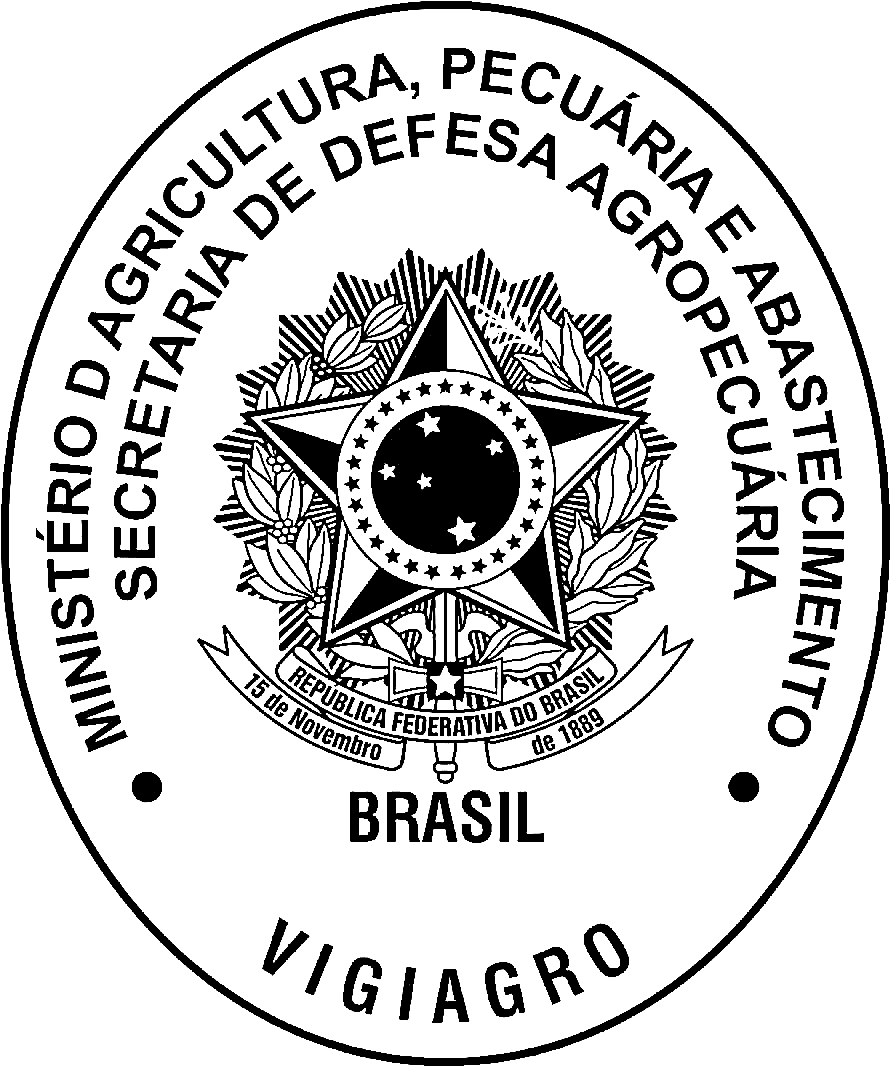 Auditor Fiscal Federal AgropecuárioCarimbo Datador do Serviço / Date